บันทึกข้อความส่วนงาน.........(หน่วยงานต้นสังกัดหัวหน้าโครงการ)......... โทร....(หน่วยงานต้นสังกัดหัวหน้าโครงการ)...........ที่ อว 69.19 ...............(หน่วยงานต้นสังกัด) .........วันที่..........(วันที่ปัจจุบัน).........................................    เรื่อง	ขออนุมัติจ้างเหมา (กรณีเหมารถยนต์)เรียน	ผู้อำนวยการสำนักวิจัยและส่งเสริมวิชาการการเกษตรตามหนังสือ ที่ อว 69.19............... ลงวันที่..........เดือน............................พ.ศ................ข้าพเจ้าได้รับอนุมัติให้เดินทางไปปฏิบัติงาน ณ................................ในวันที่...............เดือน.....................พ.ศ........................ถึงวันที่........เดือน.....................พ.ศ.................นั้นเพื่อให้การเดินทางไปปฏิบัติงานเป็นไปด้วยความเรียบร้อย ข้าพเจ้าจึงอนุมัติจ้างเหมา รถยนต์ หมายเลขทะเบียน.......................ของ....................(ชื่อเจ้าของรถยนต์)................. ที่อยู่....................หมู่..........ตำบล................................อำเภอ......................................จังหวัด...........................ในอัตราวันละ.............บาท จำนวน ..........วัน เป็นเงิน.................บาท (................(ตัวหนังสือ)...............................) โดยมีพนักงานขับรถยนต์ชื่อ............(ชื่อพนักงานขับรถยนต์)................ โดยเบิกจ่ายจากเงินอุดหนุน โครงการบริการวิชาการ  เรื่อง............(ชื่อโครงการบริการวิชาการ)..............ประจำปี.........(ปีงบประมาณ).............จึงเรียนมาเพื่อโปรดพิจารณา(............ชื่อหัวหน้าโครงการ...........)ตำแหน่ง ................................. (.....ชื่อผู้บังคับบัญชาหน่วยงานต้นสังกัดหัวหน้าโครงการ.....)ตำแหน่ง..............................ผู้ตรวจสอบลงชื่อ........................................(รักษาการแทนผู้อำนวยการกองบริหารงานบริการวิชาการ).........../........../..........ผู้ตรวจสอบลงชื่อ........................................ (เจ้าหน้าที่พัสดุ).........../........./..........ผู้เห็นชอบลงชื่อ.................................(หัวหน้างานคลังและพัสดุ).........../........./...........ผู้เห็นชอบลงชื่อ........................................ (รักษาการแทนผู้อำนวยการกองบริหารงานสำนักวิจัยฯ).........../........../..........อนุมัติลงชื่อ..................................(ผู้อำนวยการสำนักวิจัยฯ).........../........../..........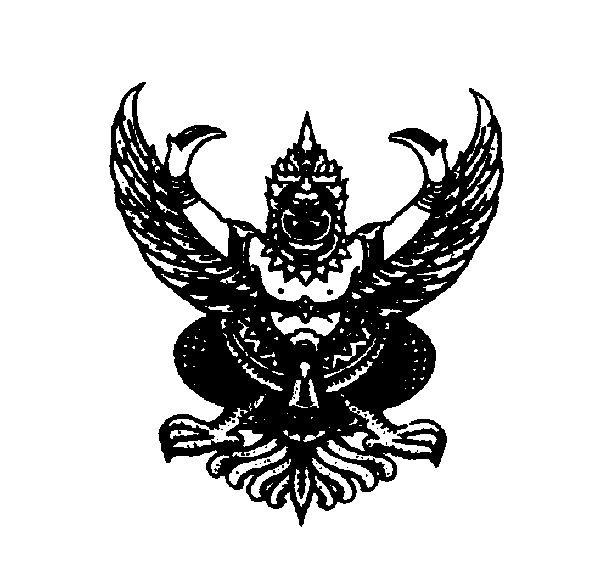 